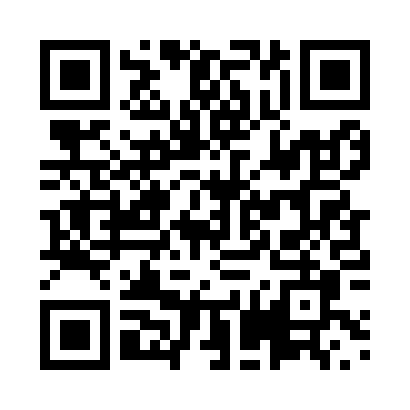 Prayer times for Mecca, Saudi ArabiaWed 1 May 2024 - Fri 31 May 2024High Latitude Method: NonePrayer Calculation Method: Umm al-Qura, MakkahAsar Calculation Method: ShafiPrayer times provided by https://www.salahtimes.comDateDayFajrSunriseDhuhrAsrMaghribIsha1Wed4:285:5012:183:396:468:162Thu4:285:4912:183:396:478:173Fri4:275:4812:183:386:478:174Sat4:265:4812:173:386:478:175Sun4:255:4712:173:376:488:186Mon4:245:4712:173:376:488:187Tue4:245:4612:173:376:498:198Wed4:235:4612:173:366:498:199Thu4:225:4512:173:366:508:2010Fri4:225:4512:173:366:508:2011Sat4:215:4412:173:366:508:2012Sun4:205:4412:173:356:518:2113Mon4:205:4312:173:356:518:2114Tue4:195:4312:173:356:528:2215Wed4:185:4212:173:346:528:2216Thu4:185:4212:173:346:538:2317Fri4:175:4212:173:346:538:2318Sat4:175:4112:173:346:538:2319Sun4:165:4112:173:336:548:2420Mon4:165:4012:173:336:548:2421Tue4:155:4012:173:336:558:2522Wed4:155:4012:173:336:558:2523Thu4:145:4012:183:336:568:2624Fri4:145:3912:183:336:568:2625Sat4:135:3912:183:326:568:2626Sun4:135:3912:183:326:578:2727Mon4:135:3912:183:326:578:2728Tue4:125:3912:183:336:588:2829Wed4:125:3812:183:336:588:2830Thu4:125:3812:183:346:598:2931Fri4:125:3812:193:346:598:29